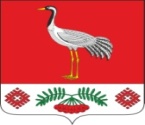 12.05.2020 г. №24РОССИЙСКАЯ ФЕДЕРАЦИЯИРКУТСКАЯ ОБЛАСТЬБАЯНДАЕВСКИЙ МУНИЦИПАЛЬНЫЙ РАЙОНТУРГЕНЕВСКОЕ СЕЛЬСКОЕ ПОСЕЛЕНИЕАДМИНИСТРАЦИЯПОСТАНОВЛЕНИЕОБ УТВЕРЖДЕНИИ ПРОГРАММЫ ПРОФИЛАКТИКИ НАРУШЕНИЙ ОБЯЗАТЕЛЬНЫХ ТРЕБОВАНИЙ, ТРЕБОВАНИЙ, УСТАНОВЛЕННЫХ МУНИЦИПАЛЬНЫМИ ПРАВОВЫМИ АКТАМИ, В СФЕРЕ ОСУЩЕСТВЛЕНИЯ МУНИЦИПАЛЬНОГО ЗЕМЕЛЬНОГО КОНТРОЛЯ В ГРАНИЦАХ ПОСЕЛЕНИЯ МУНИЦИПАЛЬНОГО ОБРАЗОВАНИЯ «ТУРГЕНЕВКА» НА 2020 ГОД И ПЛАНОВЫЙ ПЕРИОД 2021-2022 ГОДЫВ соответствии с частью 1 статьи 8.2 Федерального закона от 26 декабря 2008 года № 294 «О защите прав юридических лиц и индивидуальных предпринимателей при осуществлении государственного контроля (надзора) и муниципального контроля», постановлением Правительства Российской Федерации от 26.12.2018 № 1680 «Об утверждении общих требований к организации и осуществлению органами государственного контроля (надзора), органами муниципального контроля мероприятий по профилактике нарушений обязательных требований, требований, установленных муниципальными правовыми актами», Федеральным законом от 06.10.2003 г. №131-ФЗ  «Об общих принципах организации местного самоуправления в Российской Федерации», на основании Соглашения о передаче (приеме) осуществления полномочий от 27.01.2020 года, заключенного между Администрацией МО «Баяндаевский район» и Администрацией МО «Тургеневка», администрация муниципального образования «Тургеневка»ПОСТАНОВЛЯЕТ:Утвердить Программу профилактики нарушений обязательных требований, требований, установленных  муниципальными   правовыми актами, в сфере осуществления   муниципального земельного контроля в границах поселения муниципального образования «Тургеневка» на 2020 год и плановый период 2021-2022 г.г. согласно приложению.Разместить и/или опубликовать Программу в газете «Вестник» и подлежит размещению на официальном сайте муниципального образования «Тургеневка» в информационно-телекоммуникационной сети «Интернет»Контроль по  исполнению настоящего постановления оставляю за собой.Настоящее постановление вступает в силу со дня его официального опубликования.Глава МО «Тургеневка»                                                                        Синкевич В.В.Приложение  к постановлению главыМО «Тургеневка»  от 12.05.2020 г № 24 Программа профилактики нарушений обязательных требований, требований, установленных  муниципальными   правовыми актами,в сфере осуществления   муниципального земельного контроляв границах поселения муниципального образования «Тургеневка»на 2020 год и плановый период 2021-2022 годыАналитическая часть1.1. Настоящая Программа разработана в целях организации проведения муниципальным образованием «Тургеневка» профилактики нарушений обязательных требований, требований, установленных  на основании Соглашения о передаче (приеме) осуществления полномочий от 27.01.2020 года.1.2. Профилактика нарушений обязательных требований проводится в рамках осуществления муниципального земельного контроля.1.3. Целями Программы являются:а) предупреждение нарушений юридическими лицами, индивидуальными предпринимателями и гражданами (далее – подконтрольные субъекты) обязательных требований, установленных нормативными правовыми актами в сфере земельных отношений;б) создание мотивации к добросовестному поведению подконтрольных субъектов;в) снижение уровня ущерба охраняемым законом ценностям.1.4. Задачи муниципальной программы:а) формирование единого понимания обязательных требований, установленных нормативными правовыми актами в сфере земельных отношений, у всех участников муниципального земельного контроля;б) укрепление системы профилактики нарушений обязательных требований путем активизации профилактической деятельности;в) выявление причин, факторов и условий, способствующих нарушениям обязательных требований земельного законодательства, определение способов их устранения или снижения рисков их возникновения;г) повышение правосознания и правовой культуры руководителей юридических лиц, индивидуальных предпринимателей и граждан.2. План мероприятий по профилактике нарушений на 2020 г.3. Проект плана мероприятий по профилактике нарушенийна 2021 - 2022 годыИнформация о готовящихся и состоявшихся профилактических мероприятиях, проводимых муниципальным образованием «Тургеневка», размещена на официальном сайте МО «Тургеневка».4. Оценка мероприятий по профилактике нарушенийОсновным критерием оценки эффективности и результативности профилактических мероприятий является оценка удовлетворенности подконтрольных субъектов качеством мероприятий проведенных при осуществлении муниципального земельного контроля, в числе которых:1) информированность о требованиях земельного законодательства и готовящихся изменениях, а также о порядке проведения проверок по соблюдению земельного законодательства, правах и обязанностях подконтрольных субъектов в ходе их проведения;2) понятность, открытость (доступность) информации о требованиях земельного законодательства, обеспечение их однозначного, толкования подконтрольными субъектами и должностных лиц муниципального образования «Тургеневка»;3) вовлечение подконтрольных субъектов при проведении профилактических мероприятий в регулярное взаимодействие;4)  исполняемость плана-графика профилактических мероприятий.5. Отчетные показатели на 2020 г. и проекта отчетных показателейна период 2021-2022 г.г. Отчетные показатели деятельности муниципального образования «Тургеневка» по достижению показателей эффективности профилактических мероприятий в 2020 годуПлановые показатели деятельности муниципального образования “Тургеневка” по достижению показателей эффективности профилактических мероприятий в 2021 - 2022 годах  №п/пНаименование мероприятияСрок реализацииОтветственный исполнитель1Размещение на официальном сайте администрации муниципального образования «Тургеневка» в сети «Интернет» перечней нормативных правовых актов или их отдельных частей, содержащих обязательные требования, оценка соблюдения которых является предметом муниципального земельного контроля, а также текстов соответствующих нормативных правовых актов.ПостоянноСпециалист МО «Тургеневка» Давыдова О.В.2Осуществление информирования юридических лиц, индивидуальных предпринимателей по вопросам соблюдения обязательных требований, в том числе посредством разработки и опубликования руководств по соблюдению обязательных требований, проведения семинаров и конференций, разъяснительной работы в средствах массовой информации и иными способами. В случае изменения обязательных требований, требований, установленных муниципальными правовыми актами, муниципальное образование «Тургеневка» подготавливает и распространяет комментарии о содержании новых нормативных правовых актов, устанавливающих обязательные требования, внесенных изменениях в действующие акты, сроках и порядке вступления их в действие, а также рекомендаций о проведении необходимых организационных, технических мероприятий, направленных на внедрение и обеспечение соблюдения обязательных требований.ПостоянноСпециалист МО «Тургеневка» Давыдова О.В.3 Обеспечение регулярного обобщения практики осуществления муниципального земельного контроля и размещение на официальном сайте администрации муниципального образования «Тургеневка» в сети «Интернет» соответствующих обобщений, в том числе с указанием наиболее часто встречающихся случаев нарушений обязательных требований, с рекомендациями в отношении мер, которые должны приниматься юридическими лицами, индивидуальными предпринимателями в целях недопущения таких нарушений.Не реже 1 раза в годСпециалист МО «Тургеневка» Давыдова О.В.4Обеспечение регулярного проведения открытых публичных мероприятий для юридических лиц и индивидуальных предпринимателей, с размещением материалов публичных мероприятий на официальном сайте муниципального образования «Тургеневка».Не реже 1 раза в годСпециалист МО «Тургеневка» Давыдова О.В.5Выдача предостережений о недопустимости нарушения обязательных требований закона Постоянно при наличии оснований установленных частями 5-7 статьи 8.2 Федерального закона от 26.12.2008 № 294 «О защите прав юридических лиц и индивидуальных предпринимателей при осуществлении государственного контроля (надзора) и муниципального контроля»Специалист МО «Тургеневка» Давыдова О.В.6Подготовка отчетных показателей проведенных мероприятий Программы  муниципального земельного контроля на территории муниципального образования «Тургеневка» и об эффективности проведенных мероприятий.По итогам календарного годаСпециалист МО «Тургеневка» Давыдова О.В.7Подготовка и представление для утверждения программы профилактики нарушений на 2021 г. и плановый период 2022-2023 г.г.Не позднее 20 декабря 2020 г.Специалист МО «Тургеневка» Давыдова О.В.№п/пНаименование мероприятияСрок реализацииОтветственный исполнитель1Размещение на официальном сайте администрации муниципального образования «Тургеневка» в сети «Интернет» перечней нормативных правовых актов или их отдельных частей, содержащих обязательные требования, оценка соблюдения которых является предметом муниципального земельного контроля, а также текстов соответствующих нормативных правовых актов.ПостоянноСпециалист МО «Тургеневка» Давыдова О.В.2Осуществление информирования юридических лиц, индивидуальных предпринимателей по вопросам соблюдения обязательных требований, в том числе посредством разработки и опубликования руководств по соблюдению обязательных требований, проведения семинаров и конференций, разъяснительной работы в средствах массовой информации и иными способами. В случае изменения обязательных требований, требований, установленных муниципальными правовыми актами, муниципальное образование «Тургеневка» подготавливает и распространяет комментарии о содержании новых нормативных правовых актов, устанавливающих обязательные требования, внесенных изменениях в действующие акты, сроках и порядке вступления их в действие, а также рекомендаций о проведении необходимых организационных, технических мероприятий, направленных на внедрение и обеспечение соблюдения обязательных требований.ПостоянноСпециалист МО «Тургеневка» Давыдова О.В.3 Обеспечение регулярного обобщения практики осуществления муниципального земельного контроля и размещение на официальном сайте администрации муниципального образования «Тургеневка» в сети «Интернет» соответствующих обобщений, в том числе с указанием наиболее часто встречающихся случаев нарушений обязательных требований, с рекомендациями в отношении мер, которые должны приниматься юридическими лицами, индивидуальными предпринимателями в целях недопущения таких нарушений.Не реже 1 раза в годСпециалист МО «Тургеневка» Давыдова О.В.4Обеспечение регулярного проведения открытых публичных мероприятий для юридических лиц и индивидуальных предпринимателей, с размещением материалов публичных мероприятий на официальном сайте муниципального образования «Тургеневка».Не реже 1 раза в год5Выдача предостережений о недопустимости нарушения обязательных требований закона Постоянно при наличии оснований установленных частями 5-7 статьи 8.2 Федерального закона от 26.12.2008 № 294 «О защите прав юридических лиц и индивидуальных предпринимателей при осуществлении государственного контроля (надзора) и муниципального контроля»Специалист МО «Тургеневка» Давыдова О.В.6Подготовка отчетных показателей проведенных мероприятий Программы  муниципального земельного контроля на территории муниципального образования «Тургеневка» и об эффективности проведенных мероприятий.По итогам календарного годаСпециалист МО «Тургеневка» Давыдова О.В.7Подготовка и представление для утверждения программы профилактики нарушенийНе позднее 20 декабря 2021/2022 г.Специалист МО «Тургеневка» Давыдова О.В.№ п/пНаименование показателяВеличина 1Понятность, открытость (доступность) информации о требованиях земельного законодательства, обеспечение их однозначного, толкования подконтрольными субъектами и должностных лиц муниципального образования “Тургеневка” не менее 75% 2 Информированность о требованиях земельного законодательства и готовящихся изменениях, а также о порядке проведения проверок по соблюдению земельного законодательства, правах и обязанностях подконтрольных субъектов в ходе их проведения 100% 3 Вовлечение подконтрольных субъектов при проведении профилактических мероприятий в регулярное взаимодействие 100% от числа обратившихся 4 Исполняемость плана-графика профилактических мероприятий 100% № п/п Наименование показателя Величина 1Понятность, открытость (доступность) информации о требованиях земельного законодательства, обеспечение их однозначного, толкования подконтрольными субъектами и должностных лиц муниципального образования “Тургеневка” не менее 75% 2 Информированность о требованиях земельного законодательства и готовящихся изменениях, а также о порядке проведения проверок по соблюдению земельного законодательства, правах и обязанностях подконтрольных субъектов в ходе их проведения 100% 3 Вовлечение подконтрольных субъектов при проведении профилактических мероприятий в регулярное взаимодействие 100% от числа обратившихся 4 Исполняемость плана-графика профилактических мероприятий 100%